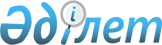 О внесении изменений и дополнений в решение Атырауского городского Маслихата от 23 декабря 2019 года № 449 "О бюджете города на 2020-2022 годы"Решение Атырауского городского маслихата Атырауской области от 29 июня 2020 года № 507. Зарегистрировано Департаментом юстиции Атырауской области 14 июля 2020 года № 4698
      В соответствии со статьями 106 и 109 Бюджетного кодекса Республики Казахстан от 4 декабря 2008 года, подпунктом 1) пункта 1 статьи 6 Закона Республики Казахстан от 23 января 2001 года "О местном государственном управлении и самоуправлении в Республике Казахстан", и рассмотрев предложение акимата города об уточнении городского бюджета на 2020-2022 годы, Маслихат города Атырау РЕШИЛ:
      1. Внести в решение Маслихата города Атырау от 23 декабря 2019 года № 449 "О бюджете города на 2020-2022 годы" (зарегистрировано в реестре государственной регистрации нормативных правовых актов за № 4567, опубликовано 15 января 2020 года в эталонном контрольном банке нормативных правовых актов Республики Казахстан) следующие изменения и дополнения:
      в пункте 1:
      в подпункте 1):
      цифры "214 684 242" заменить цифрами "225 828 605";
      цифры "179 396 950" заменить цифрами "181 320 489";
      цифры "12 546 923" заменить цифрами "21 767 747";
      в подпункте 2):
      цифры "212 020 740" заменить цифрами "228 165 103";
      в подпункте 5):
      цифры "2 463 502" заменить цифрами "2 536 498"; 
      в подпункте 6):
      цифры "-2 463 502" заменить цифрами "-2 536 498;
      цифры "10 573 610" заменить цифрами "15 573 610";
      в пункте 4:
      цифры "38 968" заменить цифрами "88 500";
      в пункте 7:
      цифры "1 697 050" заменить цифрами "1 654 100";
      в пункте 8:
      цифры "985 823" заменить цифрами "549 492";
      цифры "74 706" заменить цифрами "598 367";
      цифры "99 413" заменить цифрами "161 918";
      цифры "15 906" заменить цифрами "43 329";
      в пункте 9:
      цифры "5 285 929" заменить цифрами "5 039 839".
      Дополнить пунктами 17,18,19,20,21,22,23,24,25,26,27,28,29,30,31,32 и 33 следующего содержания:
      "17. Учесть, что в городском бюджете на 2020 год предусмотрены целевые текущие трансферты из республиканского бюджета в следующих объемах:
      102 271 тысяч тенге - на общественные работы;
      509 200 тысяч тенге – на приобретение жилья коммунального жилищного фонда для малообеспеченных многодетных семей; 
      606 810 тысяч тенге – на возмещение платежей населения по оплате коммунальных услуг в режиме чрезвычайного положения в Республике Казахстан;
      3 518 712 тысяч тенге на капитальный ремонт автомобильных дорог в рамках "Дорожной карты занятости на 2020-2021 годы".
      "18. Учесть, что в городском бюджете на 2020 год предусмотрены целевые текущие трансферты из областного бюджета на выполнение государственных обязательств по проектам государственно-частного партнерства – 4 764 906 тысяч тенге".
      "19. Учесть, что в городском бюджете на 2020 год предусмотрены поступления займов из областного бюджета на строительство и (или) приобретение жилья в сумме – 5 000 000 тысяч тенге".
      "20. Произведенные кассовые расходы по специфике 111 "Оплата труда" в сумме - 12 139 000 тенге, 113 "Компенсационные выплаты" в сумме - 764 000 тенге, 121 – "Социальный налог" в сумме - 655 000 тенге, 122 "Социальные отчисления в Государственный фонд социального страхования" в сумме - 272 000 тенге, 124 "Отчисления на обязательное социальное медицинское страхование" в сумме - 157 000 тенге программы 01 1 122 001 015 "Аппарат акима района (города областного значения)" перенести на специфику 111 "Оплата труда" в сумме - 12 139 000 тенге, 113 "Компенсационные выплаты" в сумме - 764 000 тенге, 121 – "Социальный налог" в сумме - 655 000 тенге, 122 "Социальные отчисления в Государственный фонд социального страхования" в сумме - 272 000 тенге, 124 "Отчисления на обязательное социальное медицинское страхование" в сумме - 157 000 тенге программы 01 1 122 001 028 "Аппарат акима района (города областного значения)".
      "21. Произведенные кассовые расходы по специфике 111 "Оплата труда" в сумме – 8 418 115 тенге, 113 "Компенсационные выплаты" в сумме – 701 002 тенге, 121 – "Социальный налог" в сумме – 490 688 тенге, 122 "Социальные отчисления в Государственный фонд социального страхования" в сумме – 227 505 тенге, 124 "Отчисления на обязательное социальное медицинское страхование" в сумме – 160 760 тенге программы 01 2 452 001 015 "Услуги по реализации государственной политики в области исполнения бюджета и управления коммунальной собственностью района (города областного значения)" перенести на специфику 111 "Оплата труда" в сумме – 8 418 115 тенге, 113 "Компенсационные выплаты" в сумме – 701 002 тенге, 121 – "Социальный налог" в сумме – 490 688 тенге, 122 "Социальные отчисления в Государственный фонд социального страхования" в сумме – 227 505 тенге, 124 "Отчисления на обязательное социальное медицинское страхование" в сумме – 160 760 тенге программы 01 2 452 001 028 "Услуги по реализации государственной политики в области исполнения бюджета и управления коммунальной собственностью района (города областного значения)".
      "22. Произведенные кассовые расходы по специфике 111 "Оплата труда" в сумме – 4 668 496 тенге, 121 – "Социальный налог" в сумме – 276 832 тенге, 122 "Социальные отчисления в Государственный фонд социального страхования" в сумме – 123 184 тенге, 124 "Отчисления на обязательное социальное медицинское страхование" в сумме – 83 240 тенге программы 01 5 453 001 015 "Услуги по реализации государственной политики в области формирования и развития экономической политики, системы государственного планирования" перенести на специфику 111 "Оплата труда" в сумме – 4 668 496 тенге, 121 – "Социальный налог" в сумме – 276 832 тенге, 122 "Социальные отчисления в Государственный фонд социального страхования" в сумме – 123 184 тенге, 124 "Отчисления на обязательное социальное медицинское страхование" в сумме – 83 240 тенге программы 01 5 453 001 028 "Услуги по реализации государственной политики в области формирования и развития экономической политики, системы государственного планирования"".
      "23. Произведенные кассовые расходы по специфике 111 "Оплата труда" в сумме – 7 073 500 тенге, 113 "Компенсационные выплаты" в сумме – 391 790 тенге, 121 – "Социальный налог" в сумме – 303 000 тенге, 122 "Социальные отчисления в Государственный фонд социального страхования" в сумме – 123 900 тенге, 124 "Отчисления на обязательное социальное медицинское страхование" в сумме – 89 100 тенге программы 01 9 454 001 015 "Услуги по реализации государственной политики на местном уровне в области развития предпринимательства и сельского хозяйства" перенести на специфику 111 "Оплата труда" в сумме – 7 073 500 тенге, 113 "Компенсационные выплаты" в сумме – 391 790 тенге, 121 – "Социальный налог" в сумме – 303 000 тенге, 122 "Социальные отчисления в Государственный фонд социального страхования" в сумме – 123 900 тенге, 124 "Отчисления на обязательное социальное медицинское страхование" в сумме – 89 100 тенге программы 01 9 454 001 028 "Услуги по реализации государственной политики на местном уровне в области развития предпринимательства и сельского хозяйства"".
      "24. Произведенные кассовые расходы по специфике 111 "Оплата труда" в сумме – 10 961 377 тенге, 113 "Компенсационные выплаты" в сумме – 798 976 тенге, 121 – "Социальный налог" в сумме – 591 914 тенге, 122 "Социальные отчисления в Государственный фонд социального страхования" в сумме – 345 283 тенге, 124 "Отчисления на обязательное социальное медицинское страхование" в сумме – 219 227 тенге программы 01 9 458 001 015 "Услуги по реализации государственной политики на местном уровне в области жилищно-коммунального хозяйства, пассажирского транспорта и автомобильных дорог" перенести на специфику 111 "Оплата труда" в сумме – 10 961 377 тенге, 113 "Компенсационные выплаты" в сумме – 798 976 тенге, 121 – "Социальный налог" в сумме – 591 914 тенге, 122 "Социальные отчисления в Государственный фонд социального страхования" в сумме – 345 283 тенге, 124 "Отчисления на обязательное социальное медицинское страхование" в сумме – 219 227 тенге программы 01 9 458 001 028 "Услуги по реализации государственной политики на местном уровне в области жилищно-коммунального хозяйства, пассажирского транспорта и автомобильных дорог"".
      "25. Произведенные кассовые расходы по специфике 111 "Оплата труда" в сумме – 9 571 000 тенге, 121 – "Социальный налог" в сумме – 572 000 тенге, 122 "Социальные отчисления в Государственный фонд социального страхования" в сумме – 226 000 тенге, 124 "Отчисления на обязательное социальное медицинское страхование" в сумме – 135 000 тенге программы 01 9 801 001 015 "Услуги по реализации государственной политики на местном уровне в сфере занятости, социальных программ и регистрации актов гражданского состояния" перенести на специфику 111 "Оплата труда" в сумме – 9 571 000 тенге, 121 – "Социальный налог" в сумме – 572 000 тенге, 122 "Социальные отчисления в Государственный фонд социального страхования" в сумме – 226 000 тенге, 124 "Отчисления на обязательное социальное медицинское страхование" в сумме – 135 000 тенге программы 01 9 801 001 028 "Услуги по реализации государственной политики на местном уровне в сфере занятости, социальных программ и регистрации актов гражданского состояния"".
      "26. Произведенные кассовые расходы по специфике 111 "Оплата труда" в сумме – 6 122 310 тенге, 113 "Компенсационные выплаты" в сумме – 869 858 тенге, 121 – "Социальный налог" в сумме – 133 462 тенге, 122 "Социальные отчисления в Государственный фонд социального страхования" в сумме – 82 047 тенге, 124 "Отчисления на обязательное социальное медицинское страхование" в сумме – 52 194 тенге программы 04 9 464 001 015 "Услуги по реализации государственной политики на местном уровне в области образования" перенести на специфику 111 "Оплата труда" в сумме – 6 122 310 тенге, 113 "Компенсационные выплаты" в сумме – 869 858 тенге, 121 – "Социальный налог" в сумме – 133 462 тенге, 122 "Социальные отчисления в Государственный фонд социального страхования" в сумме – 82 047 тенге, 124 "Отчисления на обязательное социальное медицинское страхование" в сумме – 52 194 тенге программы 04 9 464 001 028 "Услуги по реализации государственной политики на местном уровне в области образования"".
      "27. Произведенные кассовые расходы по специфике 111 "Оплата труда" в сумме – 2 728 205 тенге, 113 "Компенсационные выплаты" в сумме – 117 832 тенге, 121 – "Социальный налог" в сумме – 169 825 тенге, 122 "Социальные отчисления в Государственный фонд социального страхования" в сумме – 93 682 тенге, 124 "Отчисления на обязательное социальное медицинское страхование" в сумме – 62 299 тенге программы 07 1 479 001 015 "Услуги по реализации государственной политики на местном уровне в области жилищного фонда" перенести на специфику 111 "Оплата труда" в сумме – 2 728 205 тенге, 113 "Компенсационные выплаты" в сумме – 117 832 тенге, 121 – "Социальный налог" в сумме – 169 825 тенге, 122 "Социальные отчисления в Государственный фонд социального страхования" в сумме – 93 682 тенге, 124 "Отчисления на обязательное социальное медицинское страхование" в сумме – 62 299 тенге программы 07 1 479 001 028 "Услуги по реализации государственной политики на местном уровне в области жилищного фонда"".
      "28. Произведенные кассовые расходы по специфике 111 "Оплата труда" в сумме – 1 643 000 тенге, 113 "Компенсационные выплаты" в сумме – 100 000 тенге, 121 – "Социальный налог" в сумме – 58 000 тенге, 122 "Социальные отчисления в Государственный фонд социального страхования" в сумме – 41 000 тенге, 124 "Отчисления на обязательное социальное медицинское страхование" в сумме – 27 000 тенге программы 08 2 465 001 015 "Услуги по реализации государственной политики на местном уровне в сфере физической культуры и спорта" перенести на специфику 111 "Оплата труда" в сумме – 1 643 000 тенге, 113 "Компенсационные выплаты" в сумме – 100 000 тенге, 121 – "Социальный налог" в сумме – 58 000 тенге, 122 "Социальные отчисления в Государственный фонд социального страхования" в сумме – 41 000 тенге, 124 "Отчисления на обязательное социальное медицинское страхование" в сумме – 27 000 тенге программы 08 2 465 001 028 "Услуги по реализации государственной политики на местном уровне в сфере физической культуры и спорта"".
      "29. Произведенные кассовые расходы по специфике 111 "Оплата труда" в сумме – 2 481 000 тенге, 113 "Компенсационные выплаты" в сумме – 169 000 тенге, 121 – "Социальный налог" в сумме – 120 000 тенге, 122 "Социальные отчисления в Государственный фонд социального страхования" в сумме – 54 000 тенге, 124 "Отчисления на обязательное социальное медицинское страхование" в сумме – 45 000 тенге программы 08 9 455 001 015 "Услуги по реализации государственной политики на местном уровне в области развития языков и культуры" перенести на специфику 111 "Оплата труда" в сумме – 2 481 000 тенге, 113 "Компенсационные выплаты" в сумме – 169 000 тенге, 121 – "Социальный налог" в сумме – 120 000 тенге, 122 "Социальные отчисления в Государственный фонд социального страхования" в сумме – 54 000 тенге, 124 "Отчисления на обязательное социальное медицинское страхование" в сумме – 45 000 тенге программы 08 9 455 001 028 "Услуги по реализации государственной политики на местном уровне в области развития языков и культуры"".
      "30. Произведенные кассовые расходы по специфике 111 "Оплата труда" в сумме – 3 360 535 тенге, 113 "Компенсационные выплаты" в сумме – 216 028 тенге, 121 – "Социальный налог" в сумме – 208 980 тенге, 122 "Социальные отчисления в Государственный фонд социального страхования" в сумме – 78 345 тенге, 124 "Отчисления на обязательное социальное медицинское страхование" в сумме – 67 210 тенге программы 08 9 456 001 015 "Услуги по реализации государственной политики на местном уровне в области информации, укрепления государственности и формирования социального оптимизма граждан" перенести на специфику 111 "Оплата труда" в сумме – 3 360 535 тенге, 113 "Компенсационные выплаты" в сумме – 216 028 тенге, 121 – "Социальный налог" в сумме – 208 980 тенге, 122 "Социальные отчисления в Государственный фонд социального страхования" в сумме – 78 345 тенге, 124 "Отчисления на обязательное социальное медицинское страхование" в сумме – 67 210 тенге программы 08 9 456 001 028 "Услуги по реализации государственной политики на местном уровне в области информации, укрепления государственности и формирования социального оптимизма граждан"".
      "31. Произведенные кассовые расходы по специфике 111 "Оплата труда" в сумме – 4 912 000 тенге, 113 "Компенсационные выплаты" в сумме – 640 000 тенге, 121 – "Социальный налог" в сумме – 281 000 тенге, 122 "Социальные отчисления в Государственный фонд социального страхования" в сумме – 163 000 тенге, 124 "Отчисления на обязательное социальное медицинское страхование" в сумме – 105 000 тенге программы 10 6 463 001 015 "Услуги по реализации государственной политики в области регулирования земельных отношений на территории района (города областного значения)" перенести на специфику 111 "Оплата труда" в сумме – 4 912 000 тенге, 113 "Компенсационные выплаты" в сумме – 640 000 тенге, 121 – "Социальный налог" в сумме – 281 000 тенге, 122 "Социальные отчисления в Государственный фонд социального страхования" в сумме – 163 000 тенге, 124 "Отчисления на обязательное социальное медицинское страхование" в сумме – 105 000 тенге программы 10 6 463 001 028 "Услуги по реализации государственной политики в области регулирования земельных отношений на территории района (города областного значения)"".
      "32. Произведенные кассовые расходы по специфике 111 "Оплата труда" в сумме – 5 010 604 тенге, 113 "Компенсационные выплаты" в сумме – 699 916 тенге, 121 – "Социальный налог" в сумме – 270 573 тенге, 122 "Социальные отчисления в Государственный фонд социального страхования" в сумме – 157 834 тенге, 124 "Отчисления на обязательное социальное медицинское страхование" в сумме – 100 212 тенге программы 11 2 467 001 015 "Услуги по реализации государственной политики на местном уровне в области строительства" перенести на специфику 111 "Оплата труда" в сумме – 5 010 604 тенге, 113 "Компенсационные выплаты" в сумме – 699 916 тенге, 121 – "Социальный налог" в сумме – 270 573 тенге, 122 "Социальные отчисления в Государственный фонд социального страхования" в сумме – 157 834 тенге, 124 "Отчисления на обязательное социальное медицинское страхование" в сумме – 100 212 тенге программы 11 2 467 001 028 "Услуги по реализации государственной политики на местном уровне в области строительства"".
      "33. Произведенные кассовые расходы по специфике 111 "Оплата труда" в сумме – 3 561 000 тенге, 113 "Компенсационные выплаты" в сумме – 381 000 тенге, 121 – "Социальный налог" в сумме – 233 000 тенге, 122 "Социальные отчисления в Государственный фонд социального страхования" в сумме – 86 000 тенге, 124 "Отчисления на обязательное социальное медицинское страхование" в сумме – 54 000 тенге программы 11 2 468 001 015 "Услуги по реализации государственной политики в области архитектуры и градостроительства на местном уровне" перенести на специфику 111 "Оплата труда" в сумме – 3 561 000 тенге, 113 "Компенсационные выплаты" в сумме – 381 000 тенге, 121 – "Социальный налог" в сумме – 233 000 тенге, 122 "Социальные отчисления в Государственный фонд социального страхования" в сумме – 86 000 тенге, 124 "Отчисления на обязательное социальное медицинское страхование" в сумме – 54 000 тенге программы 11 2 468 001 028 "Услуги по реализации государственной политики в области архитектуры и градостроительства на местном уровне"".
      2. Контроль за исполнением настоящего решения возложить на постоянную комиссию (А. Семгалиев) по вопросам экономики, бюджета, финансов, развития производства и предпринимательства, экологии, природопользования.
      3. Настоящее решение вводится в действие с 1 января 2020 года. Бюджет города на 2020 год
					© 2012. РГП на ПХВ «Институт законодательства и правовой информации Республики Казахстан» Министерства юстиции Республики Казахстан
				
      Председатель сессии LX 

Н. Құрман

      Секретарь Маслихата города Атырау 

А. Зайдуллин
Приложение к решению Маслихата города Атырау от 29 июня 2020 года № 507Приложение 1 к решению маслихата города Атырау от 23 декабря 2019 года № 449
Категория
Категория
Категория
Категория
Сумма (тысяч тенге)
Класс
Класс
Класс
Сумма (тысяч тенге)
Подкласс
Подкласс
Сумма (тысяч тенге)
Наименование
Сумма (тысяч тенге)
1
2
3
4
5
I. ДОХОДЫ
225 828 605
1
Налоговые поступления
181 320 489
01
Подоходный налог
74 034 846
1
Корпоративный подоходный налог
9 402 122
2
Индивидуальный подоходный налог
64 632 724
03
Социальный налог
51 576 747
1
Социальный налог
51 576 747
04
Hалоги на собственность
17 488 428
1
Hалоги на имущество
16 308 201
3
Земельный налог
570 415
4
Hалог на транспортные средства
609 812
05
Внутренние налоги на товары, работы и услуги
36 943 927
2
Акцизы
35 791 486
3
Поступления за использование природных и других ресурсов
345 695
4
Сборы за ведение предпринимательской и профессиональной деятельности
715 470
5
Налог на игорный бизнес
91 276
07
Прочие налоги
60 937
1
Прочие налоги
60 937
08
Обязательные платежи, взимаемые за совершение юридически значимых действий и (или) выдачу документов уполномоченными на то государственными органами или должностными лицами
1 215 604
1
Государственная пошлина
1 215 604
2
Неналоговые поступления
7 888 349
01
Доходы от государственной собственности
120 965
1
Поступления части чистого дохода государственных предприятий
746
3
Дивиденды на государственные пакет акции, находящиеся в государственной собственности
10 024
5
Доходы от аренды имущества, находящегося в государственной собственности
109 172
9
Прочие доходы от государственной собственности
1 023
02
Поступления от реализации товаров (работ, услуг) государственными учреждениями, финансируемыми из государственного бюджета
205
1
Поступления от реализации товаров (работ, услуг) государственными учреждениями, финансируемыми из государственного бюджета
205
03
Поступление денег от проведения государственных закупок, организуемых гос. учреждениями, финансируемыми из гос.бюджета 
20 957
1
Поступление денег от проведения государственных закупок, организуемых гос. учреждениями, финансируемыми из гос.бюджета 
20 957
04
Штрафы, пени, санкции, взыскания, налагаемые государственными учреждениями, финансируемыми из государственного бюджета, а также содержащимися и финансируемыми из бюджета (сметы расходов) Национального Банка Республики Казахстан
116 877
1
Штрафы, пени, санкции, взыскания, налагаемые государственными учреждениями, финансируемыми из государственного бюджета, а также содержащимися и финансируемыми из бюджета (сметы расходов) Национального Банка Республики Казахстан, за исключением поступлений от организаций нефтяного сектора
116 877
06
Прочие неналоговые поступления
7 629 345
1
Прочие неналоговые поступления
7 629 345
3
Поступления от продажи основного капитала
14 852 020
01
Продажа государственного имущества, закрепленного за государственными учреждениями
13 896 102
1
Поступления от продажи основного капитала
13 896 102
03
Продажа земли и нематериальных активов
955 918
1
Продажа земли
812 090
2
Продажа нематериальных активов
143 828
4
Поступления трансфертов
21 767 747
02
Трансферты из вышестоящих органов государственного управления
21 767 747
2
Трансферты из областного бюджета
21 767 747
Функциональная группа
Функциональная группа
Функциональная группа
Функциональная группа
Функциональная группа
Сумма (тысяч тенге)
Функциональная подгруппа
Функциональная подгруппа
Функциональная подгруппа
Функциональная подгруппа
Сумма (тысяч тенге)
Администратор бюджетных программ
Администратор бюджетных программ
Администратор бюджетных программ
Сумма (тысяч тенге)
Программа
Программа
Сумма (тысяч тенге)
Наименование
Сумма (тысяч тенге)
1
2
3
4
5
6
II. ЗАТРАТЫ
228 165 103
01
Государственные услуги общего характера
1 559 470
1
Представительные, исполнительные и другие органы, выполняющие общие функции государственного управления
440 234
112
Аппарат маслихата района (города областного значения)
27 028
001
Услуги по обеспечению деятельности маслихата района (города областного значения)
27 028
122
Аппарат акима района (города областного значения)
413 206
001
Услуги по обеспечению деятельности акима района (города областного значения)
403 914
009
Капитальные расходы подведомственных государственных учреждений и организаций
9 292
2
Финансовая деятельность
541 315
452
Отдел финансов района (города областного значения)
541 315
001
Услуги по реализации государственной политики в области исполнения бюджета и управления коммунальной собственностью района (города областного значения)
101 090
003
Проведение оценки имущества в целях налогообложения
10 810
010
Приватизация, управление коммунальным имуществом, постприватизационная деятельность и регулирование споров, связанных с этим 
2 000
113
Целевые текущие трансферты из местных бюджетов
426 603
018
Капитальные расходы государственного органа
812
5
Планирование и статистическая деятельность
51 941
453
Отдел экономики и бюджетного планирования района (города областного значения)
51 941
001
Услуги по реализации государственной политики в области формирования и развития экономической политики, системы государственного планирования
51 941
09
Прочие государственные услуги общего характера
525 980
454
Отдел предпринимательства и сельского хозяйства района (города областного значения)
91 350
001
Услуги по реализации государственной политики на местном уровне в области развития предпринимательства и сельского хозяйства
91 350
458
Отдел жилищно-коммунального хозяйства, пассажирского транспорта и автомобильных дорог района (города областного значения)
272 503
001
Услуги по реализации государственной политики на местном уровне в области жилищно-коммунального хозяйства, пассажирского транспорта и автомобильных дорог
270 503
013
Капитальные расходы государственного органа
2 000
801
Отдел занятости, социальных программ и регистрации актов гражданского состояния района (города областного значения)
162 127
001
Услуги по реализации государственной политики на местном уровне в сфере занятости, социальных программ и регистрации актов гражданского состояния
162 127
02
Оборона
25 839
1
Военные нужды
25 839
122
Аппарат акима района (города областного значения)
25 839
005
Мероприятия в рамках исполнения всеобщей воинской обязанности
25 839
03
Общественный порядок, безопасность, правовая, судебная, уголовно-исполнительная деятельность
214 429
9
Прочие услуги в области общественного порядка и безопасности
214 429
458
Отдел жилищно-коммунального хозяйства, пассажирского транспорта и автомобильных дорог района (города областного значения)
214 429
021
Обеспечение безопасности дорожного движения в населенных пунктах
214 429
04
Образование
35 967 897
1
Дошкольное воспитание и обучение
6 271 435
464
Отдел образования района (города областного значения)
6 270 435
009
Обеспечение деятельности организаций дошкольного воспитания и обучения
5 350 435
040
Реализация государственного образовательного заказа в дошкольных организациях образования
920 000
467
Отдел строительства района (города областного значения)
1 000
037
Строительство и реконструкция объектов дошкольного воспитания и обучения
1 000
2
Начальное, основное среднее и общее среднее образование
27 160 860
464
Отдел образования района (города областного значения)
23 524 359
003
Общеобразовательное обучение
22 211 873
006
Дополнительное образование для детей
1 312 486
465
Отдел физической культуры и спорта района (города областного значения)
466 938
017
Дополнительное образование для детей и юношества по спорту
466 938
467
Отдел строительства района (города областного значения)
3 169 563
024
Строительство и реконструкция объектов начального, основного среднего и общего среднего образования
3 169 563
9
Прочие услуги в области образования
2 535 602
464
Отдел образования района (города областного значения)
2 535 602
001
Услуги по реализации государственной политики на местном уровне в области образования
103 269
005
Приобретение и доставка учебников, учебно-методических комплексов для государственных учреждений образования района (города областного значения)
510 329
007
Проведение школьных олимпиад, внешкольных мероприятий и конкурсов районного (городского) масштаба
3 000
015
Ежемесячные выплаты денежных средств опекунам (попечителям) на содержание ребенка-сироты (детей-сирот), и ребенка (детей), оставшегося без попечения родителей
62 928
022
Выплата единовременных денежных средств казахстанским гражданам, усыновившим (удочерившим) ребенка (детей)-сироту и ребенка (детей), оставшегося без попечения родителей
2 165
029
Обследование психического здоровья детей и подростков и оказание психолого-медико-педагогической консультативной помощи населению
22 313
067
Капитальные расходы подведомственных государственных учреждений и организаций
1 831 598
06
Социальная помощь и социальное обеспечение
3 205 191
01
Социальное обеспечение
657 474
464
Отдел образования района (города областного значения)
4 119
030
Содержание ребенка (детей), переданного патронатным воспитателям
4 119
801
Отдел занятости, социальных программ и регистраци актов гражданского состояния района (города областного значения)
653 355
010
Государственная адресная социальная помощь
653 355
2
Социальная помощь
2 355 207
801
Отдел занятости, социальных программ и регистраци актов гражданского состояния района (города областного значения)
2 355 207
004
Программа занятости
727 967
006
Оказание социальной помощи на приобретение топлива специалистам здравоохранения, образования, социального обеспечения, культуры, спорта и ветеринарии в сельской местности в соответствии с законодательством Республики Казахстан
6 023
007
Оказание жилищной помощи
19 565
009
Материальное обеспечение детей-инвалидов, воспитывающихся и обучающихся на дому
10 078
011
Социальная помощь отдельным категориям нуждающихся граждан по решениям местных представительных органов
756 236
013
Социальная адаптация лиц, не имеющих определенного местожительства
78 604
014
Оказание социальной помощи нуждающимся гражданам на дому
106 371
017
Обеспечение нуждающихся инвалидов обязательными гигиеническими средствами и предоставление услуг специалистами жестового языка, индивидуальными помощниками в соответствии с индивидуальной программой реабилитации инвалида
562 393
023
Обеспечение деятельности центров занятости населения
87 970
9
Прочие услуги в области социальной помощи и социального обеспечения
192 510
801
Отдел занятости, социальных программ и регистрации актов гражданского состояния района (города областного значения)
192 510
018
Оплата услуг по зачислению, выплате и доставке пособий и других социальных выплат
3 796
050
Обеспечение прав и улучшение качества жизни инвалидов в Республике Казахстан
188 714
07
Жилищно-коммунальное хозяйство
21 648 875
1
Жилищное хозяйство
16 705 663
458
Отдел жилищно-коммунального хозяйства, пассажирского транспорта и автомобильных дорог района (города областного значения)
1 197 646
002
Изъятие, в том числе путем выкупа земельных участков для государственных надобностей и связанное с этим отчуждение недвижимого имущества
500 000
003
Организация сохранения государственного жилищного фонда
58 472
033
Проектирование, развитие и (или) обустройство инженерно-коммуникационной инфраструктуры
32 364
070
Возмещение платежей населения по оплате коммунальных услуг в режиме чрезвычайного положения в Республике Казахстан
606 810
463
Отдел земельных отношений района (города областного значения)
42 798
016
Изъятие земельных участков для государственных нужд
42 798
467
Отдел строительства района (города областного значения)
15 434 287
003
Проектирование и (или) строительство, реконструкция жилья коммунального жилищного фонда
6 012 153
004
Проектирование, развитие и (или) обустройство инженерно-коммуникационной инфраструктуры
8 912 934
098
Приобретение жилья коммунального жилищного фонда
509 200
479
Отдел жилищной инспекции района (города областного значения)
30 932
001
Услуги по реализации государственной политики на местном уровне в области жилищного фонда
30 932
2
Коммунальное хозяйство
1 766 779
458
Отдел жилищно-коммунального хозяйства, пассажирского транспорта и автомобильных дорог района (города областного значения)
1 083 005
012
Функционирование системы водоснабжения и водоотведения
321 642
026
Организация эксплуатации тепловых сетей, находящихся в коммунальной собственности районов (городов областного значения)
173 136
029
Развитие системы водоснабжения и водоотведения
22 726
048
Развитие благоустройства городов и населенных пунктов
565 501
467
Отдел строительства района (города областного значения)
683 774
005
Развитие коммунального хозяйства
60 000
006
Развитие системы водоснабжения и водоотведения
518 773
007
Развитие благоустройства городов и населенных пунктов
105 001
3
Благоустройство населенных пунктов
3 176 433
458
Отдел жилищно-коммунального хозяйства, пассажирского транспорта и автомобильных дорог района (города областного значения)
3 176 433
015
Освещение улиц в населенных пунктах
734 016
016
Обеспечение санитарии населенных пунктов
1 517 773
017
Содержание мест захоронений и захоронение безродных
7 500
018
Благоустройство и озеленение населенных пунктов
917 144
08
Культура, спорт, туризм и информационное пространство
1 321 057
1
Деятельность в области культуры
379 438
455
Отдел культуры и развития языков района (города областного значения)
379 438
003
Поддержка культурно-досуговой работы
379 438
2
Спорт
341 909
465
Отдел физической культуры и спорта района (города областного значения)
97 950
001
Услуги по реализации государственной политики на местном уровне в сфере физической культуры и спорта
86 896
006
Проведение спортивных соревнований на районном (города областного значения) уровне
9 444
032
Капитальные расходы подведомственных государственных учреждений и организаций
1 610
467
Отдел строительства района (города областного значения)
243 959
008
Развитие объектов спорта 
243 959
3
Информационное пространство
199 216
455
Отдел культуры и развития языков района (города областного значения)
169 216
006
Функционирование районных (городских) библиотек
169 216
456
Отдел внутренней политики района (города областного значения)
30 000
002
Услуги по проведению государственной информационной политики
30 000
9
Прочие услуги по организации культуры, спорта, туризма и информационного пространства
400 494
455
Отдел культуры и развития языков района (города областного значения)
343 955
001
Услуги по реализации государственной политики на местном уровне в области развития языков и культуры
27 251
010
Капитальные расходы государственного органа
301 829
032
Капитальные расходы подведомственных государственных учреждений и организаций
14 875
456
Отдел внутренней политики района (города областного значения)
56 539
001
Услуги по реализации государственной политики на местном уровне в области информации, укрепления государственности и формирования социального оптимизма граждан
49 339
003
Реализация мероприятий в сфере молодежной политики
7 200
09
Топливно-энергетический комплекс и недропользование
2 968 160
1
Топливо и энергетика
2 914 250
467
Отдел строительства района (города областного значения)
2 914 250
009
Развитие теплоэнергетической системы
2 914 250
9
Прочие услуги в области топливно-энергетического комплекса и недропользования
53 910
467
Отдел строительства района (города областного значения)
53 910
036
Развитие газотранспортной системы
53 910
10
Сельское, водное, лесное, рыбное хозяйство, особо охраняемые природные территории, охрана окружающей среды и животного мира, земельные отношения
116 769
1
Сельское хозяйство
11 526
473
Отдел ветеринарии района (города областного значения)
11 526
001
Услуги по реализации государственной политики на местном уровне в сфере ветеринарии
11 526
6
Земельные отношения
104 324
463
Отдел земельных отношений района (города областного значения)
104 324
001
Услуги по реализации государственной политики в области регулирования земельных отношений на территории района (города областного значения)
83 620
006
Землеустройство, проводимое при установлении границ районов, городов областного значения, районного значения, сельских округов, поселков, сел
15 104
007
Капитальные расходы государственного органа
5 600
9
Прочие услуги в области сельского, водного, лесного, рыбного хозяйства, охраны окружающей среды и земельных отношений
919
454
Отдел предпринимательства и сельского хозяйства района (города областного значения)
919
099
Реализация мер по оказанию социальной поддержки специалистов
919
11
Промышленность, архитектурная, градостроительная и строительная деятельность
227 845
2
Архитектурная, градостроительная и строительная деятельность
227 845
467
Отдел строительства района (города областного значения)
104 758
001
Услуги по реализации государственной политики на местном уровне в области строительства
104 758
468
Отдел архитектуры и градостроительства района (города областного значения)
123 087
001
Услуги по реализации государственной политики в области архитектуры и градостроительства на местном уровне
104 087
003
Разработка схем градостроительного развития территории района и генеральных планов населенных пунктов
13 000
004
Капитальные расходы государственного органа
6 000
12
Транспорт и коммуникации
19 710 123
1
Автомобильный транспорт
18 274 245
458
Отдел жилищно-коммунального хозяйства, пассажирского транспорта и автомобильных дорог района (города областного значения)
18 274 245
022
Развитие транспортной инфраструктуры
12 976 852
023
Обеспечение функционирования автомобильных дорог
93 759
045
Капитальный и средний ремонт автомобильных дорог районного значения и улиц населенных пунктов
5 203 634
9
Прочие услуги в сфере транспорта и коммуникаций
1 435 878
458
Отдел жилищно-коммунального хозяйства, пассажирского транспорта и автомобильных дорог района (города областного значения)
1 435 878
037
Субсидирование пассажирских перевозок по социально значимым городским (сельским), пригородным и внутрирайонным сообщениям
1 435 878
13
Прочие
6 419 006
9
Прочие
6 419 006
452
Отдел финансов района (города областного значения)
1 654 100
012
Резерв местного исполнительного органа района (города областного значения)
1 654 100
458
Отдел жилищно-коммунального хозяйства, пассажирского транспорта и автомобильных дорог района (города областного значения)
3 087 337
096
Выполнение государственных обязательств по проектам государственно-частного партнерства
3 087 337
467
Отдел строительства района (города областного значения)
1 677 569
096
Выполнение государственных обязательств по проектам государственно-частного партнерства
1 677 569
14
Обслуживание долга
61 868
1
Обслуживание долга
61 868
452
Отдел финансов района (города областного значения)
61 868
013
Обслуживание долга местных исполнительных органов по выплате вознаграждений и иных платежей по займам из областного бюджета
61 868
15
Трансферты
134 718 574
1
Трансферты
134 718 574
452
Отдел финансов района (города областного значения)
134 718 574
006
Возврат неиспользованных (недоиспользованных) целевых трансфертов
3 865
007
Бюджетные изъятия
134 385 035
024
Целевые текущие трансферты из нижестоящего бюджета на компенсацию потерь вышестоящего бюджета в связи с изменением законодательства
98 655
035
Возврат, использованных не по целевому назначению целевых трансфертов, выделенных из областного бюджета за счет целевого трансферта из Национального фонда Республики Казахстан
701
054
Возврат сумм неиспользованных (недоиспользованных) целевых трансфертов, выделенных из республиканского бюджета за счет целевого трансферта из Национального фонда Республики Казахстан
230 318
Функциональная группа
Функциональная группа
Функциональная группа
Функциональная группа
Функциональная группа
Сумма (тысяч тенге)
Функцональная группа подгруппа
Функцональная группа подгруппа
Функцональная группа подгруппа
Функцональная группа подгруппа
Сумма (тысяч тенге)
Администратор бюджетных программ
Администратор бюджетных программ
Администратор бюджетных программ
Сумма (тысяч тенге)
Программа
Программа
Сумма (тысяч тенге)
Наименование
Сумма (тысяч тенге)
1
2
3
4
5
6
IV. Сальдо по операциям с финансовыми активами
200 000
Приобретение финансовых активов
200 000
13
Прочие
200 000
9
Прочие
200 000
458
Отдел жилищно-коммунального хозяйства, пассажирского транспорта и автомобильных дорог района (города областного значения)
200 000
065
Формирование или увеличение уставного капитала юридических лиц
200 000
Категория
Категория
Категория
Категория
Сумма (тысяч тенге)
Класс
Класс
Класс
Сумма (тысяч тенге)
Подкласс
Подкласс
Сумма (тысяч тенге)
Наименование
Сумма (тысяч тенге)
1
2
3
4
5
V. Дефицит (профицит) бюджета
2 536 498
VI. Финансирование дефицита (использование профицита) бюджета
-2 536 498
Поступления займов
15 573 610
7
Поступления займов
15 573 610
01
Внутренние государственные займы
15 573 610
2
Договоры займа
15 573 610
Займы, получаемые местным исполнительным органом района (города областного значения)
15 573 610
Функциональная группа
Функциональная группа
Функциональная группа
Функциональная группа
Функциональная группа
Сумма (тысяч тенге)
Функцональная группа подгруппа
Функцональная группа подгруппа
Функцональная группа подгруппа
Функцональная группа подгруппа
Сумма (тысяч тенге)
Администратор бюджетных программ
Администратор бюджетных программ
Администратор бюджетных программ
Сумма (тысяч тенге)
Программа
Программа
Сумма (тысяч тенге)
Наименование
Сумма (тысяч тенге)
1
2
3
4
5
6
16
Погашение займов
13 846 688
1
Погашение займов
13 846 688
452
Отдел финансов района (города областного значения)
13 846 688
008
Погашение долга местного исполнительного органа перед вышестоящим бюджетом
13 846 688
Категория
Категория
Категория
Категория
Сумма (тысяч тенге)
Класс
Класс
Класс
Сумма (тысяч тенге)
Подкласс
Подкласс
Сумма (тысяч тенге)
Наименование
Сумма (тысяч тенге)
1
2
3
4
5
Используемые остатки бюджетных средств
809 576
8
Используемые остатки бюджетных средств
809 576
01
Остатки бюджетных средств
809 576
1
Свободные остатки бюджетных средств
809 576